ISLANDE, 12.-18.03.2023.FOTO ATSKAITE -  Vecmāmiņas.lv, Kursi STPM Dalība – Evija Dzvinko, Ināra PučukaProjekts Erasmus Plus „FLEKSIBLI”. Nr. Nr.2022-1-LV01-KA122-ADU-000072986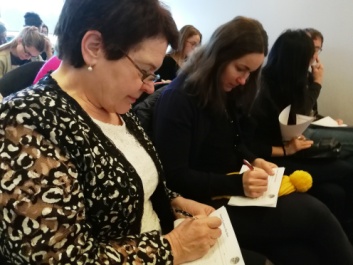 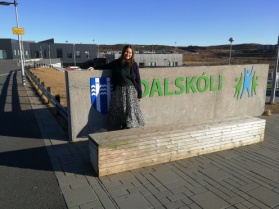 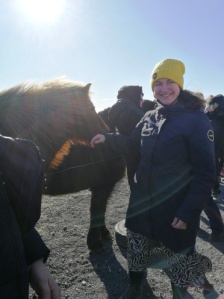 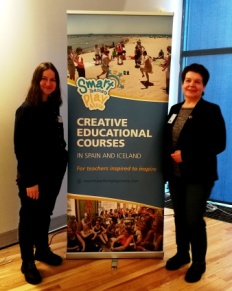 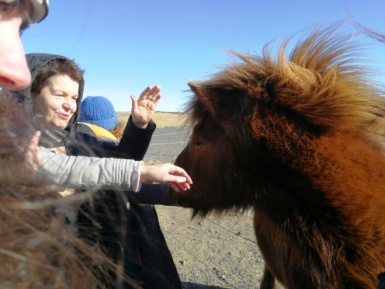 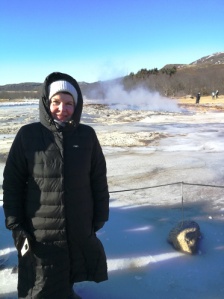 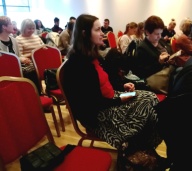 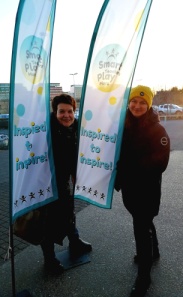 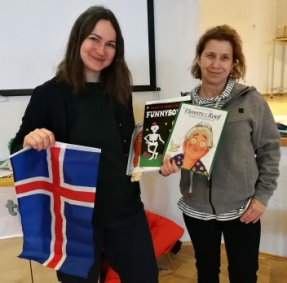 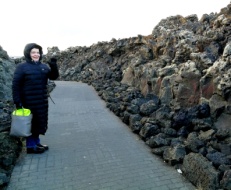 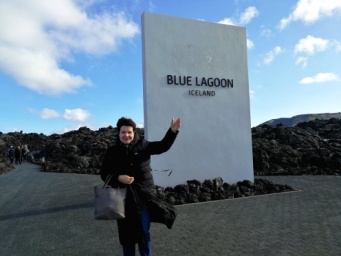 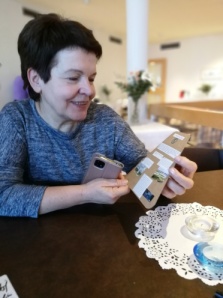 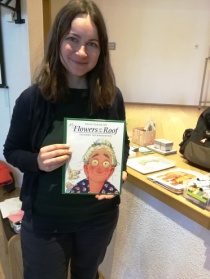 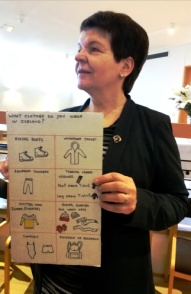 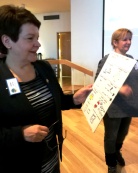 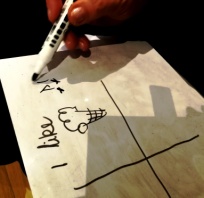 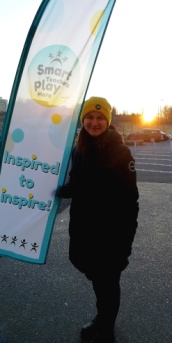 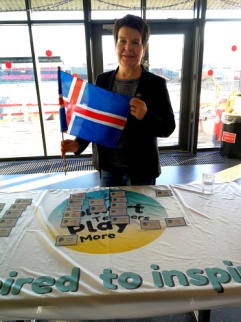 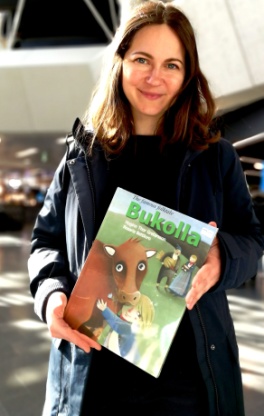 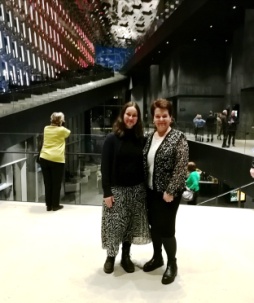 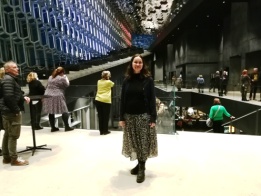 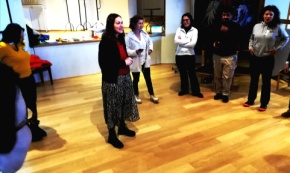 